Oxford Friends of the Earth News    March 2021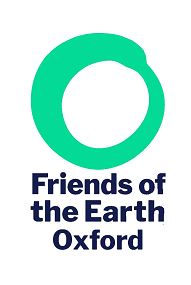 In this month's newsletter:The Oxfordshire COP26 Climate Action day – Saturday March 27thCOP26 – the signs are not good – push your MP now!Air Quality – introducing our Particulates Monitoring Project Oxfordshire’s Transport Plan – make your voice heardOur Zero Carbon Homes campaign Councils and climate surveyOther news: A stronger Environment Bill, roadside verges, Bioabundance“You cannot get through a single day without having an impact on the world. What you do makes a difference, and you have to decide what kind of difference you want to make” - Jane Goodall, anthropologist and world expert on chimpanzees
We’ve set our focus on climate action for 2021. While there are some positive moves around the big picture is not good.   A new UN report – read it here – shows that despite emissions reduction plans from the EU, UK and others, we are on course to fail to meet the 1.5˚C warming limit.This makes the UN COP26 conference in November even more important, and the responsibility of the UK Government – as conference president – even greater. But again, despite the talk, there is not enough action. This recent article suggests that the UK is not making adequate progress on preparations for the COP26 conference. So PLEASE do at least one thing this month.
Email or write to your MP, and ask them to write to the PM and to Alok Sharma, the Minister for COP26, urging them to step up and act now. There’s a template letter that you can use here on our website – add a sentence or two to ‘personalise’ this for maximum effect. This is extra important if you are outside Oxford and have a Conservative MP!We are building our work on the COP: On Saturday 27th March we have the COP26 Alliance Climate Action Day – see below for details – please do join us online.Nearer to home we are launching our new Particulates Monitoring Project – see below – and we will be measuring these pollutants across the city. 
Oxford Friends of the Earth March meetingOur next online meeting is on Wednesday 10th March (7.30 –9.00pm). Click the green button below to book your place:We will discuss: The Oxfordshire Tree Mapping Project (with a talk by Jamie Hartzell, who is leading this work), the new Air Pollution work, and our work on COP26, Climate Action and Zero Carbon Homes.
Oxfordshire COP26 Climate Action Day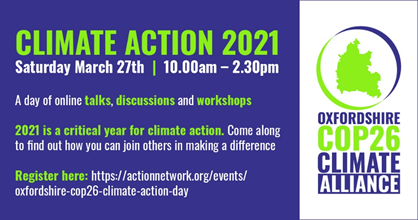 On Saturday 27th March we are working with COP26 Alliance partners to run a range of talks, discussions and workshops as well as some national speakers. Catch up on what will happen at the COP and why it matters, and hear from many of the excellent campaigns and projects going on across the county.You can reserve a place here. More information is on our website.We’d really value someone who could put some time into helping organise the day. Email us at climate@oxfoe.co.uk if you would like to help with this.

'Particulates Monitoring Project' – our next step on air pollutionMost of our work so far has been on NOx pollution. We will now look much more at particulate pollution (PM10 and PM2.5 dust particles). The Oxford City Council Air Quality Action Plan recognises particulates as a serious issue.  We are setting up a ‘Particulates Monitoring Project’ working group. We are cooperating with two people who have raised funds to buy ten particulate monitors from a specialist US company PurpleAir, with a further six monitors being bought by the City and four by private households. Research shows that these low-cost air quality monitors compare well with more expensive ‘official’ systems. This work is likely to focus on pollution from woodsmoke, but the monitors will also pick up pollution from other sources, notably diesels. Monitoring data will be displayed ‘live’ on a publicly accessible online map – you can see the world-wide results here.Three monitors will be co-located with the Oxford City Council’s central monitoring station in St Ebbes so results can be compared. The others will be in Jericho / Walton Manor and across the city. This will give us a much stronger understanding of how pollution varies between different places and over time. For more information see our website. If you’d like to be involved, email us at cleanair@oxfoe.co.uk.

The Oxfordshire Tree Opportunity Mapping ProjectThis project has spun off from our campaign on doubling tree cover. It is supported by us along with the Trust for Oxford’s Environment (TOE2), Oxford University Environmental Change Institute, the County Council and others. There’s a video about it here.Jamie Hartzell, who is leading the work, will talk it through at our meeting on Wednesday and will show how the mapping work can be used to create plans showing where the right places are to plant trees in local parishes across the county.
OCCA – the Oxfordshire COP26 Climate Alliance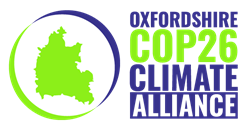 The Alliance is up and running, aiming to support and enable action across the county in the run-up to the Glasgow summit in November. 19 organisations have already joined! We need to send the strongest possible messages to the UK Government about the need for success at the COP and to encourage action by all parts of society. To do that we need to work with all the different organisations active on climate change. Please help build the Alliance! There’s more on our website here. If you are involved in any such organisation, please sign up (you can also ask to join the new Steering Group) here.


Oxfordshire Zero Carbon Homes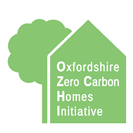 The county-wide campaign, asking all our local councils to cooperate to “develop, set and implement a new common standard that will deliver net zero carbon homes” is moving forward.We have received a letter of support from Susan Brown, Leader of Oxford City Council and staff at the County Council are sounding supportive, as are architects and designers.We can make this happen! We need to keep the pressure on, so please sign (and share) our petition and add your voice to the call for action.We also encourage you to write to the leader of your council and your local councillor asking them to support this move. See our OZCHI web page for more information.

Oxfordshire's Transport Plan - make your voice heardThe long-running development of the new Oxfordshire Local Transport and Connectivity Plan (LTCP) is continuing with a consultation on their ‘vision’ document which is meant to outline a clear long-term ambition for transport to 2050. This process runs to March 29th.  We will have a short discussion on our input into this on Wednesday March 17th at 6pm – email us at climate@oxfoe.co.uk with ‘transport’ in the subject line if you’d like to take part. We have already commented on the LTCP – you can download our ideas from this page.

Councils and climate surveyOur survey of what Oxfordshire councils are doing on climate action is now being analysed. The report will be ready soon. All our councils completed the survey - many thanks to the officers responsible!


Other newsWe need a stronger Environment Bill!
Over 50 of the UK’s green groups are calling for a change to the Bill to strengthen the law. It would require the UK Government to set a legally binding target to reverse the loss of nature in England by 2030. Please sign the petition to add your voice now.Rewilding Britain has a revamped website and a new Policy and Campaigns Co-ordinator, Guy Shrubsole (author of "Who owns England" and recently trees campaigner at Friends of the Earth). They are setting out their vision of a big-picture, integrative approach that goes far beyond talk of wolves, lynx and beavers. Find out more here. Roadside verges can be really valuable for plants and wildlife – Plantlife have launched a great campaign to protect and improve verges.Bioabundance are a new campaigning group based in south Oxfordshire, challenging the imposed SODC Local Plan and working on other issues including the proposed natural park for the Otmoor area, which we discussed at our last meeting. Find out more here.


Diary dates (see articles above for more info)10th March: Oxford FoE meeting online 7.30–9.00pm. Register here for joining information. Oxfordshire COP26 Climate Alliance - date to be set shortly - see our webpage and new Facebook page. 17th March: OxFoE transport discussion on the LTCP 6pm – see article above. 27th March: ‘Climate Action 2021’ a day of workshops and talks - see above



Keep well and look after yourselves and each other.Best wishes,Fiona Tavner and Chris ChurchYou can also find us on Facebook, Instagram and follow us on Twitter (@OxfordFOE1) for latest campaign news, events and more. Visit our website: https://www.oxfoe.co.uk/